Muhammad AbdullahMechanical EngineerMobile: 03432826285  Email: muabdullah96@gmail.comAddress: B-21, Hasham Apartment-2, Malir Halt, Karachi, PakistanMuhammad AbdullahMechanical EngineerMobile: 03432826285  Email: muabdullah96@gmail.comAddress: B-21, Hasham Apartment-2, Malir Halt, Karachi, Pakistan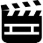 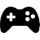 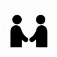 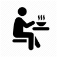 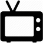 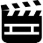 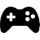 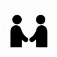 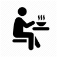 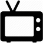 